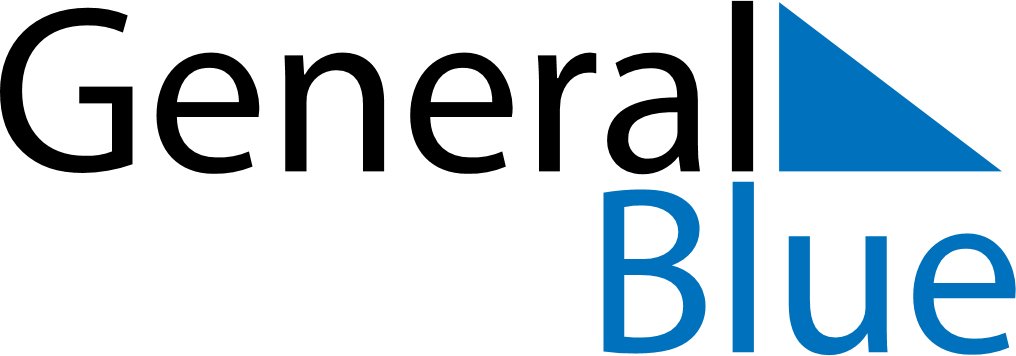 Quarter 2 of 2026HungaryQuarter 2 of 2026HungaryQuarter 2 of 2026HungaryQuarter 2 of 2026HungaryQuarter 2 of 2026HungaryApril 2026April 2026April 2026April 2026April 2026April 2026April 2026SUNMONTUEWEDTHUFRISAT123456789101112131415161718192021222324252627282930May 2026May 2026May 2026May 2026May 2026May 2026May 2026SUNMONTUEWEDTHUFRISAT12345678910111213141516171819202122232425262728293031June 2026June 2026June 2026June 2026June 2026June 2026June 2026SUNMONTUEWEDTHUFRISAT123456789101112131415161718192021222324252627282930Apr 5: Easter SundayJun 19: Day of the Independent HungaryApr 6: Easter MondayApr 16: Memorial Day for the Victims of the HolocaustMay 1: Labour DayMay 3: Mother’s DayMay 21: National Defense DayMay 24: PentecostMay 25: Whit MondayJun 4: Day of National Unity